版本3.0.0和2.2.3sp2新增---2020.4.16小节段落“[History]”新增使用告警等级颜色=0   0表示历史查询插件显示文字为白色，1 表示使用报警等级颜色，缺省表示显示文字为白色版本3.0.0和2.2.3sp2新增---2020.4.14注：此配置文件除了实时告警和事项列宽、描述、列的显示隐藏，列次序可以修改（可修改但不能删除选项）配置文件保存后实时更新在界面上，其他不配不能支持。小节段落“[Column]”更改(完整版告警)	序号显示标志=0   0不显示，1显示，缺省时表示不显示序号小节段落“[SummaryColumn]”更改序号显示标志=0 0不显示，1显示，缺省时表示不显示序号小节段落“[实时事项列]”更改序号显示标志=0 0不显示，1显示，缺省时表示不显示序号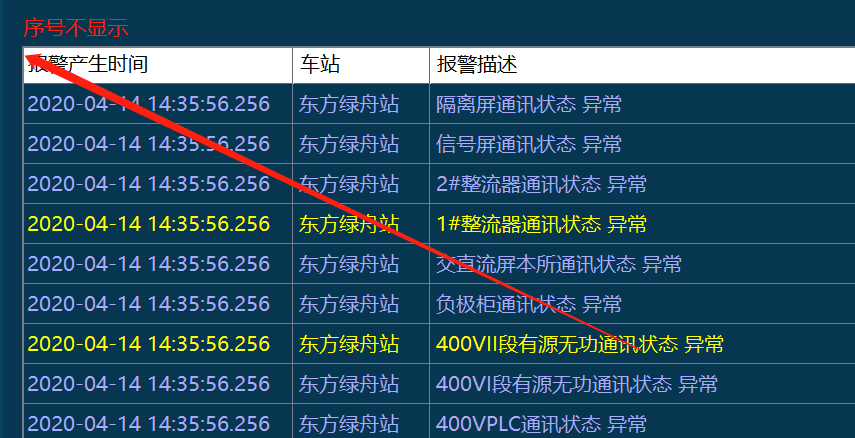 注意：由于序号显示功能需求，当配置为序号不显示时，列次序有要求，如下，比如：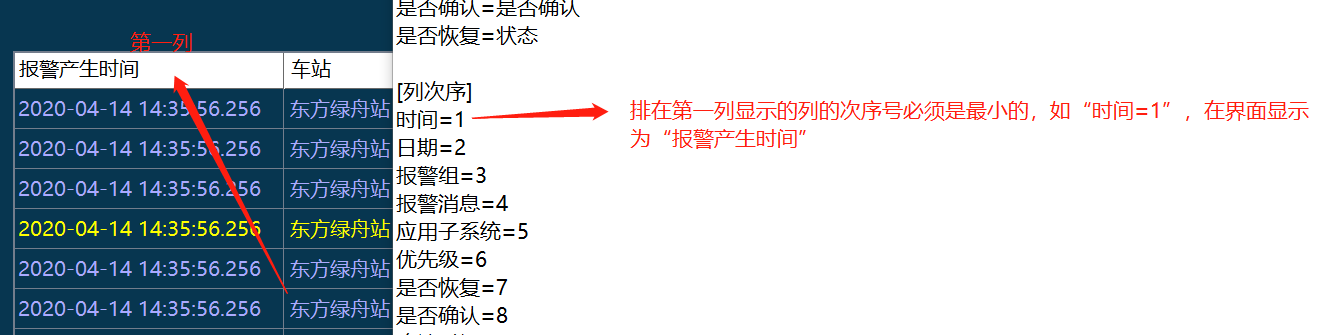 版本3.0.0和2.2.3sp2(日期、时间列合并)：小节段落“[Column]”更改	日期=0 不显示小节段落“[SummaryColumn]”更改日期=0 不显示小节段落“[History]”更改毫秒=0不显示小节段落“[实时事项列]”更改日期=0 不显示版本3.0.0和2.2.3sp1：小节段落“[报警闪烁设置]”新增恢复颜色=0,153,10		-----故障类报警恢复后颜色(闪烁时是此颜色和闪烁色轮流显示)小节段落“[SummaryColumn]”新增报警数状态显示=0	------0表示简要版实时报警右侧的报警数目栏不显示，数据通过txt传给专门的插件显示，1表示显示，缺省值是1，即默认显示报警数目显示栏；版本2.2.3sp1：小节段落“[History]”新增时间排列升序=1	------1表示历史查询结果按时间升序排列，0表示降序排列，缺省值是0，即默认降序排列#####################################################################alarmset.ini配置说明：小节段落 “[History]”、“[ColSequence]”属于历史查询插件in_hevt单独使用的；小节段落“[网格颜色设置]”属于实时报警插件、实时事项插件、历史查询插件共用的配置；实时报警（完整版和简要版）与实时事项部分配置做了分离，其中“实时事项”的添加配置有3个小段落：“[实时事项列]”，“[实时事项列描述]”，“[实时事项列次序]”；小节段落“[SummaryColumn]”表示简要版实时报警配置，配置列是否显示；小节段落“[Column]”配置完整版的列是否显示功能，以及完整版和简要版共同的列宽；1.小节“[子窗口颜色设置]”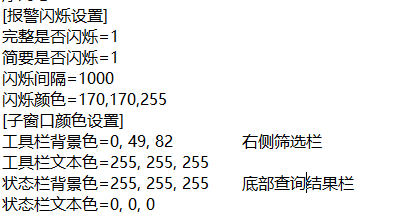 2. 新增 小节“[CustomRole]”系统默认勾选功能根据要求电调身份登陆时，实时报警右侧工具栏中的系统下拉列表会选中电力系统，一下是灵活配置相应角色对应的系统下拉列表选择；界面UI：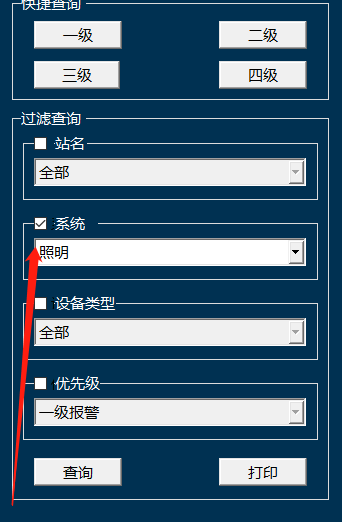 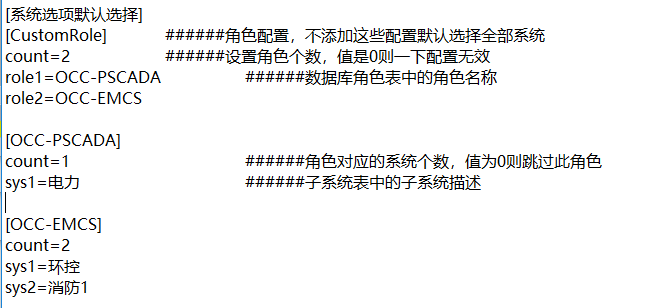 3. 新增 报警列表中添加“是否确认”列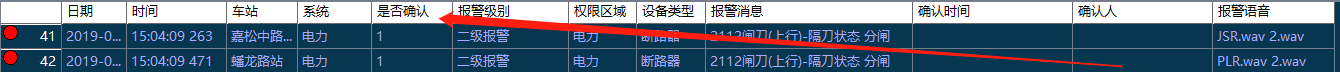 下面是必配条目：小节“[Column]”下配置：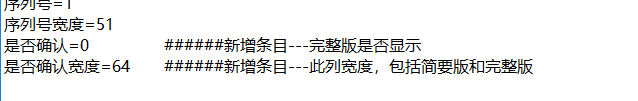 小节“[SummaryColumn]”下配置：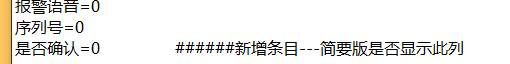 小节“[列描述]”下配置：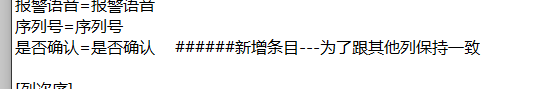 小节“[列次序]”下配置（界面显示顺序）：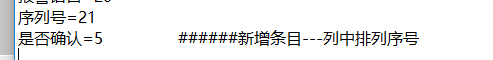 注意：实时事项中没有此列4. 新增 报警列表中添加“确认时间”列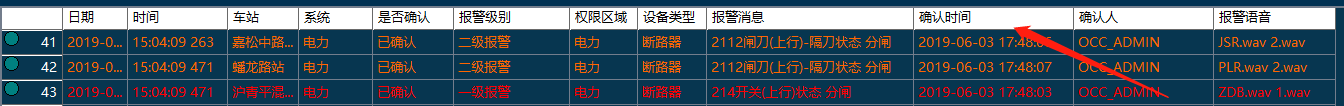 下面是必配条目：小节“[Column]”下配置：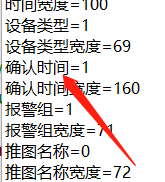 小节“[SummaryColumn]”下配置：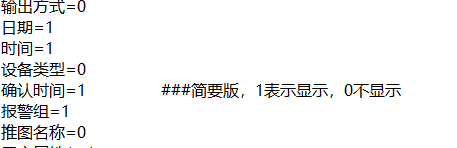 小节“[列描述]”下配置：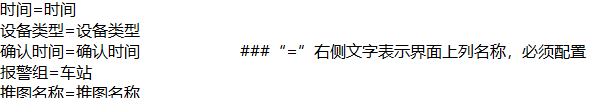 小节“[列次序]”下配置：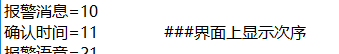 注意：完整版和简要版的实时报警都需要配置，实时事项中没有此列5. 新增 报警列表中增加显示“确认人”列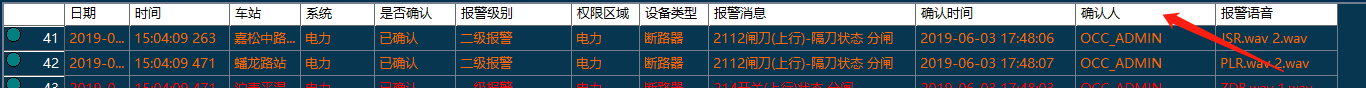 此列是已有列，通过配置把“用户属性1”改为“确认人”，以下是配置方式：小节“[Column]”配置：用户属性1=1		###1表示显示小节“[SummaryColumn]”配置：用户属性1=1小节“[列描述]”配置：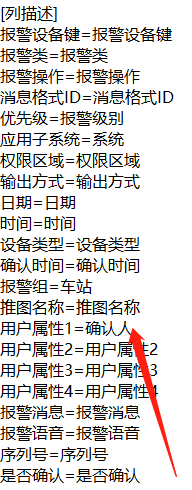 6. 新增 实时事项单独新增小节配置（1）实时事项列宽和列是否显示的配置：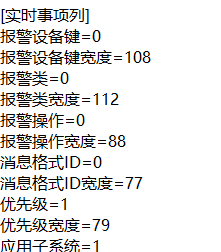 （2）实时事项界面表头列名称配置：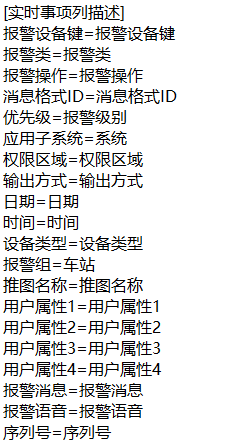 “=”右侧文字表示界面上列名称，必须配置（3）实时事项界面列排列顺序配置：从1开始，1表示显示在最左边，然后依次排列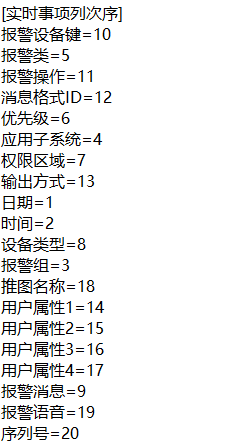 版本2.2.2：7. 小节段落“[网格颜色设置]”[网格颜色设置]固定行色=7,54,80-----目前版本中第一行固定列色=7,54,80 ----目前版本中第一列格子背景=7,54,80 -----网格背景色（历史插件格子背景色只支持深颜色，不支持如白色这样的浅色）网格线色=115,125,140 ----网格线和网格边框颜色版本2.2.2（2019.8.6）：8.新增配置项：（1）实时报警完整版配置增加[Column]时间排列正序=0	---按照产生时间排序，0表示实时报警倒序，1表示正序，缺省时表格默认时间倒序排列字体字号=15	    ---表格内容（包括表头）字体大小的字号，                缺省时表格按照微软雅黑15号字显示，字号意思如下图word文档：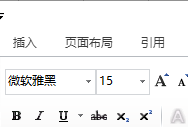 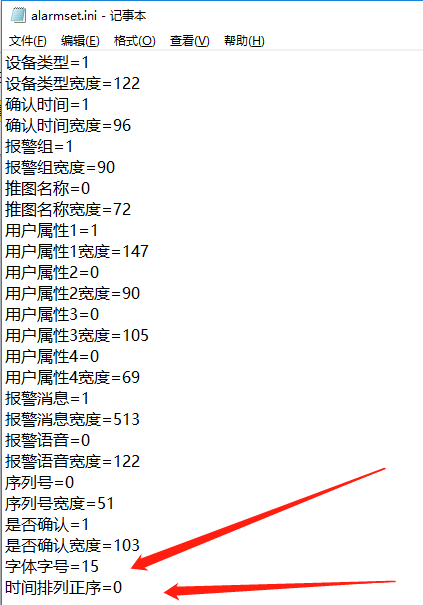 （2）实时报警简要版配置增加[SummaryColumn]时间排列正序=0	---按照产生时间排序，0表示实时报警倒序，1表示正序，缺省时表格默认时间倒序排列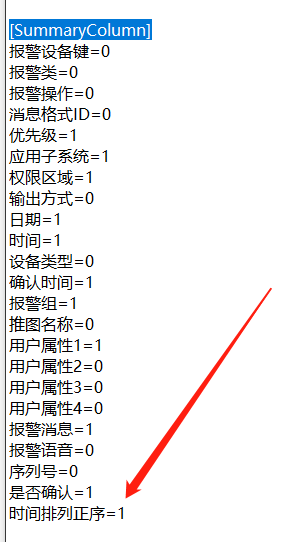 （3）实时事项配置增加[实时事项列]时间排列正序=0	---按照产生时间排序，0表示实时事项列倒序，1表示正序，缺省时表格默认时间倒序排列字体字号=15	    ---表格内容（包括表头）字体大小的字号，                缺省时表格按照微软雅黑15号字显示，字号意思如下图word文档：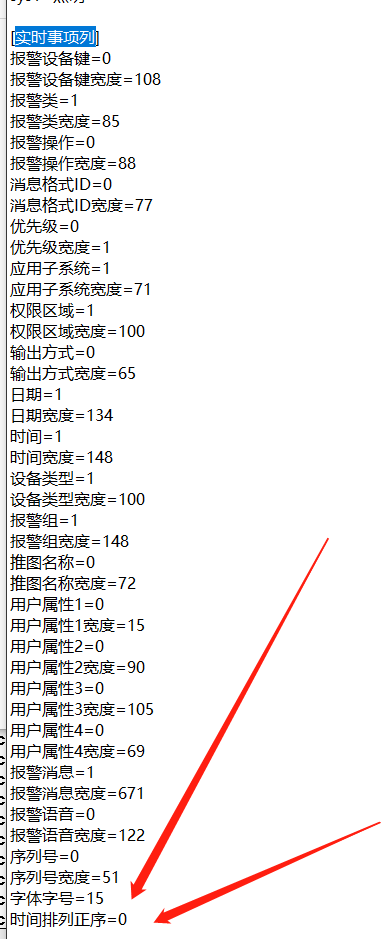 版本2.2.2（2019.8.14）：8.新增配置项：     实时告警语音播放次数支持按照告警等级配置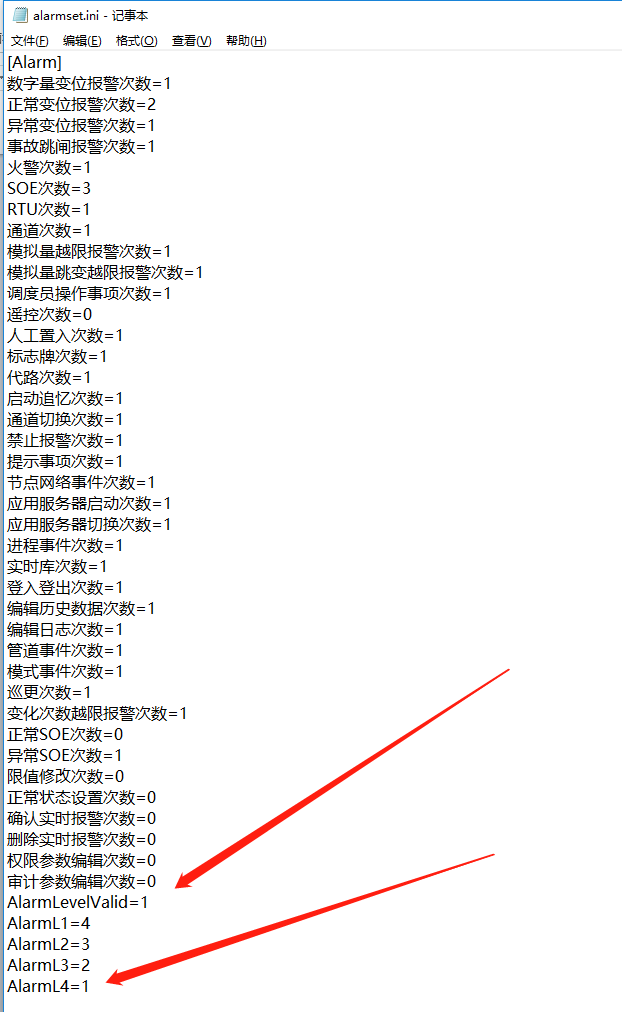 [Alarm]下AlarmLevelValid=1		1表示播放语音按照告警等级配置，0表示按照报警类别配置，即[Alarm]中除了一下这几条，AlarmLevelValid配置项上部的内容；缺省时表示AlarmLevelValid=1，按照告警等级播放语音次数AlarmL1=4			表示1级报警，报警语音播放4次AlarmL2=3			表示2级报警，报警语音播放3次AlarmL3=2			表示3级报警，报警语音播放2次AlarmL4=1			表示4级报警，报警语音播放1次     .     .					缺省时默认此优先级告警播放次数是0     .AlarmL10=1       最多支持到报警级别10（AlarmL10）报警级别在ehdbo数据库中：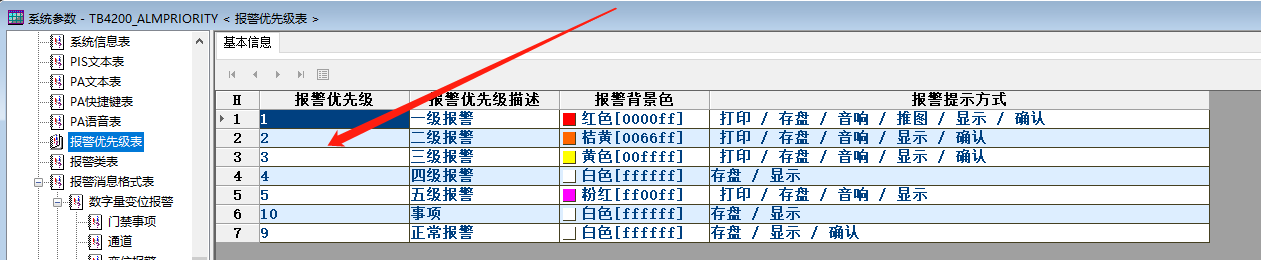 版本2.2.2（2019.9.2）：更改：实时报警插件不再显示九级报警，即正常报警条目，配置文件需要更改alarmset.ini：[报警过滤]最大优先级=8-----更改为8，显示1到8级报警最大报警数=20000